附件1：审计业务询证函（格式一）编号：××（银行）××（分支机构，如适用）（以下简称“贵行”，即“函证收件人”）：本公司聘请的[××会计师事务所]正在对本公司[年度（或期间）]的财务报表进行审计，按照[中国注册会计师审计准则][列明其他相关审计准则名称]的要求，应当询证本公司与贵行相关的信息。下列第1-14项及附表（如适用）信息出自本公司的记录：（1）如与贵行记录相符，请在本函“结论”部分[签字和签章]或[签发电子签名]；（2）如有不符，请在本函“结论”部分列明不符项目及具体内容，并[签字和签章]或[签发电子签名]。本公司谨授权贵行将回函直接寄至××会计师事务所[或直接转交××会计师事务所函证经办人]，地址及联系方式如下：回函地址：联系人：            电话：          传真：         邮编：         电子邮箱：本公司谨授权贵行可从本公司××账戶支取办理本询证函回函服务的费用（如适用）。截至[年月日]（即“函证基准日”），本公司与贵行相关的信息列示如下：1．银行存款除上述列示的银行存款（包括余额为零的存款账户）外，本公司并无在贵行的其他存款。2．银行借款除上述列示的银行借款外，本公司并无自贵行的其他借款。3．自    年  月  日起至    年  月  日期间内注销的银行存款账户除上述列示的注销账户外，本公司在此期间并未在贵行注销其他账户。4．本公司作为委托人的委托贷款除上述列示的委托贷款外，本公司并无通过贵行办理的其他以本公司作为委托人的委托贷款。5．本公司作为借款人的委托贷款除上述列示的委托贷款外，本公司并无通过贵行办理的其他以本公司作为借款人的委托贷款。6．担保（1）本公司为其他单位提供的、以贵行为担保受益人的担保除上述列示的担保外，本公司并无其他以贵行为担保受益人的担保。（2）贵行向本公司提供的担保（如保函业务、备用信用证业务等）除上述列示的担保外，本公司并无贵行提供的其他担保。7．本公司为出票人且由贵行承兑而尚未支付的银行承兑汇票除上述列示的银行承兑汇票外，本公司并无由贵行承兑而尚未支付的其他银行承兑汇票。8．本公司向贵行已贴现而尚未到期的商业汇票除上述列示的商业汇票外，本公司并无向贵行已贴现而尚未到期的其他商业汇票。9．本公司为持票人且由贵行托收的商业汇票除上述列示的商业汇票外，本公司并无由贵行托收的其他商业汇票。10．本公司为申请人，由贵行开具的、未履行完毕的不可撤销信用证除上述列示的不可撤销信用证外，本公司并无由贵行开具的、未履行完毕的其他不可撤销信用证。11．本公司与贵行之间未履行完毕的外汇买卖合约除上述列示的外汇买卖合约外，本公司并无与贵行之间未履行完毕的其他外汇买卖合约。12．本公司存放于贵行托管的证券或其他产权文件除上述列示的证券或其他产权文件外，本公司并无存放于贵行托管的其他证券或其他产权文件。13. 本公司购买的由贵行发行的未到期银行理财产品除上述列示的银行理财产品外，本公司并未购买其他由贵行发行的理财产品。14．其他附表资金归集（资金池或其他资金管理）账户具体信息（预留签章）    年  月  日经办人：职务：电话：                         下由被询证银行填列                                  结论：账户名称银行账号币种利率账户类型账户余额是否属于资金归集（资金池或其他资金管理）账户起始日期终止日期是否存在冻结、担保或其他使用限制（如是，请注明）备注借款人名称借款账号币种余额借款日期到期日期利率抵（质）押品/担保人备注账户名称银行账号币种注销账户日账户名称银行结算账号资金借入方币种利率余额贷款起止日期备注账户名称银行结算账号资金借出方币种利率余额贷款起止日期备注被担保人担保方式币种担保余额担保到期日担保合同编号备注被担保人担保方式币种担保金额担保到期日担保合同编号备注银行承兑汇票号码结算账户账号币种票面金额出票日到期日抵（质）押品商业汇票号码承兑人名称币种票面金额出票日到期日贴现日贴现率贴现净额商业汇票号码承兑人名称币种票面金额出票日到期日信用证号码受益人币种信用证金额到期日未使用金额类别合约号码贵行卖出币种贵行买入币种未履行的合约买卖金额汇率交收日期证券或其他产权文件名称证券代码或产权文件编号数量币种金额产品名称产品类型（封闭式/开放式）币种持有份额产品净值购买日到期日是否被用于担保或存在其他使用限制序号资金提供机构名称(即拨入资金的具体机构)资金提供机构账号资金使用机构名称(即向该具体机构拨出资金)资金使用机构账号币种截至函证基准日拨入或拨出资金余额
(拨出填列正数，拨入填列负数)备注1举例：A公司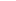 ××××2举例：B公司××××............   经本行核对，所函证项目与本行记载信息相符。特此函复。年    月    日       经办人：      职务：      电话：                                      复核人：      职务：      电话：    （银行盖章）经本行核对，存在以下不符之处。年    月    日       经办人：     职务：      电话：                                       复核人：      职务：      电话：                                                 （银行盖章）   